Birth certificate(THE COPY)Name in Full	: 				Gender: 	Date of Birth	    :     (In word): Place of Birth	: 	Ethnic Group	: 			Nationality: Native village	:	Full name, date of birth, ID Card No./Legally superseded documents of the declarant: Relation with the declared person: 			Registered on ……………………….	  Declarant signature	             Civil Registrar	   ON BEHALF OF PEOPLE’S COMMITTEE OF 			…………… WARD (Registrar signed)	               (Registrar signed)	CHAIRMAN							(Registrar signed)	CERTIFIED TRUE COPY OF THE ORIGINAL	…………………………………..	ON BEHALF PEOPLE’S COMMITTEE OF 	…………………. CITY	VICE CHAIRMAN	(Signed, wrote full name and sealed)PEOPLE’S COMMITTEE Commune/Ward: District: Province/City: SOCIALIST REPUBLIC OF VIETNAMIndependence – Freedom - Happiness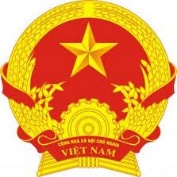 Form TP/HT – 1999-A.2.aNo.          :  Book No.:  Information of parentsFATHERMOTHERFull nameDate of birthEthnic GroupNationalityNative villagePlace of Residence 